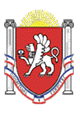 АДМИНИСТРАЦИЯ ВОЙКовскОГО сельскОГО ПОСЕЛЕНИЯЛЕНИНСКОГО РАЙОНА РЕСПУБЛИКИ КРЫМПОСТАНОВЛЕНИЕ  № 343«  11   » августа 2016г.	                         		                           с. Войково                                                             Об утверждении Методики прогнозирования поступлений доходов в бюджет муниципального образования Войковское сельское поселение Ленинского района Республики КрымВ соответствии с пунктом 1 статьи 160.1 Бюджетного кодекса Российской Федерации, постановлением Правительства Российской Федерации от 23.06.2016г. № 574 «Об общих требованиях к методике прогнозирования поступлений доходов в бюджеты бюджетной системы Российской Федерации», администрация муниципального образования Войковское сельское поселение Ленинского района Республики КрымПОСТАНОВЛЯЕТ:1.Утвердить прилагаемую Методику прогнозирования поступлений доходов в бюджет муниципального образования Войковское сельское поселение Ленинского района Республики Крым (Приложение).     2. Разместить настоящее постановление на официальном сайте Администрации муниципального образования Войковское сельское поселение Ленинского района Республики Крым.3.Настоящее постановление вступает в силу со дня его подписания.И.о. главы Администрации Войковского сельского поселения				О.А.ШевченкоУТВЕРЖДЕНА                                                                    Постановлением  АдминистрацииВойковского сельскогопоселения Ленинского районаРеспублики Крымот 11  августа 2016 года № 343Методика прогнозирования поступлений доходов в бюджет муниципального образования  Войковское сельское поселение Ленинского района Республики Крым1.Основные положения:Настоящая Методика прогнозирования поступлений доходов в муниципальное образование Войковское сельское поселение Ленинского района Республики Крым (далее – Методика) разработана в соответствии с действующим бюджетным законодательством, в целях создания единой методологической базы для расчёта доходов бюджета муниципального образования Войковское сельское поселение Ленинского района Республики Крым (далее – бюджета муниципального образования). При внесении в действующее налоговое законодательство изменений и дополнений методика прогнозирования отдельных налогов может быть уточнена.Прогноз поступлений доходов в бюджет муниципального образования в рамках настоящей Методики осуществляется по каждому виду доходов, на основании Прогноза социально-экономического развития поселения, одним из следующих методов:	- прямой расчёт, основанный на непосредственном использовании прогнозных значений объёмных и стоимостных показателей, уровней ставок и других показателей, определяющих объем поступлений прогнозируемого вида доходов;	- усреднение – расчёт, осуществляемый на основании на основании усреднения годовых объёмов доходов не менее чем за три года или за весь период поступления соответствующего вида доходов в случае, если он не превышает три года;	- индексация – расчёт с применением индекса потребительских цен или другого коэффициента, характеризующего динамику прогнозируемого вида доходов;экстраполяция – расчёт, осуществляемый на основании имеющихся данных о тенденциях изменений поступлений в прошлых периодах.2.Налоговые доходы:2.1.Налог на доходы физических лицПрогнозирование налога на доходы физических лиц производится в соответствии с главой 23 "Налог на доходы физических лиц" Налогового кодекса Российской Федерации на основе показателей прогноза фонда оплаты труда, показателей, используемых для определения сумм налоговых вычетов и нормативов отчисления от налога в бюджет поселения в соответствии с Бюджетным кодексом Российской Федерации.Поступление налога на доходы физических лиц (НДФЛ) на очередной финансовый год и плановый период рассчитывается двумя способами, итоговый вариант определяется методом экспертной оценки:Расчёт прогнозируемой суммы налога производится по формулам:первый вариант расчёта:НДФЛ = ((ФОТ – В) * Ст + НДФЛпр) * Н,где:НДФЛ – прогнозируемая сумма налога на доходы физических лиц;ФОТ – прогнозируемый фонд оплаты труда;В – налоговые вычеты;Ст – ставка налога (13%);НДФЛпр – прогнозируемая сумма налога, взимаемого по специальным налоговым ставкам (9%, 30%, 35%);Н – норматив отчисления от налога в бюджет поселения.второй вариант расчёта:Прогноз поступления суммы налога на доходы физических лиц в бюджет поселения на очередной финансовый год и плановый период рассчитывается исходя из динамики поступлений, сложившейся за три года, предшествующих текущему финансовому году, и прогноза увеличения средней заработной платы.При расчёте учитываются дополнительные или выпадающие доходы бюджета района по НДФЛ, связанные с изменениями налогового и бюджетного законодательства в очередном финансовом году и плановом периоде и влиянием иных факторов.2.2.Единый сельскохозяйственный налогПрогноз поступлений по единому сельскохозяйственному налогу рассчитывается по следующей формуле:ЕСХН = НБ * НС * КС * Норм + Д,    где:ЕСХН – прогноз поступлений единого сельскохозяйственного налога на очередной финансовый год;НБ – налоговая база для исчисления единого сельскохозяйственного налога, уплачиваемого    крестьянскими (фермерскими) хозяйствами   и индивидуальными предпринимателями за отчётный финансовый год в соответствии с отчётом по форме N 5-ЕСХН;НС – ставка налога, установленная статьёй 346.8 главы 26 Налогового кодекса Российской Федерации (в процентах);КС – коэффициент собираемости налога;Норм – норматив отчислений в бюджет поселения;Д – дополнительные (выпадающие) доходы бюджета поселения в связи с изменением налогового и (или) бюджетного законодательства.2.3.Налог на имущество физических лицРасчёт прогноза поступлений по налогу на имущество физических лиц на очередной финансовый год осуществляется по следующей формуле:НИФ = НИФ1 * КР * КС + Д,    где:НИФ – прогноз поступлений налога на имущество физических лиц на очередной финансовый год;НИФ1 – сумма налога, подлежащая уплате   в бюджет в соответствии с      отчётом по форме N 5-МН, раздел 3 «Отчёт о налоговой базе и структуре начислений по налогу на имущество физических лиц»;КР – коэффициент, учитывающий прирост налоговой базы в связи с увеличением   объектов налогообложения, находящихся   в   собственности физических лиц;КС – коэффициент собираемости налога;Д – дополнительные (выпадающие) доходы бюджета поселения в связи с изменением налогового и (или) бюджетного законодательства, отменой и (или) предоставлением налоговых льгот.2.4.Земельный налогРасчёт прогноза поступлений по земельному налогу на очередной финансовый год осуществляется по следующей формуле:ЗН = (КСi * НСi) + (ЗН1 * КР * КС) + Д,    где:ЗН – прогноз поступлений земельного налога на очередной финансовый год;КСi – кадастровая стоимость земельных участков отдельных категорий налогоплательщиков;НСi – ставки налога, установленные в соответствии со статьёй 394 главы 31 Налогового кодекса Российской Федерации (в процентах);ЗН1 – сумма поступления земельного налога по прочим налогоплательщикам, рассчитанная исходя из динамики поступления;КР – коэффициент, учитывающий прирост налоговой базы в связи с увеличением объектов налогообложения, находящихся у налогоплательщиков в собственности, на праве постоянного (бессрочного) пользования или на праве пожизненного наследуемого владения;КС – коэффициент собираемости налога;Д – дополнительные (выпадающие) доходы бюджета поселения в связи с изменением налогового и (или) бюджетного законодательства, реализацией земельных участков, отменой и (или) предоставлением налоговых льгот.3.Неналоговые доходы:3.1.Арендная плата за землюОсновой расчета потенциала арендной платы за земельные участки, государственная собственность на которые не разграничена, которые расположены в границах межселенной территории и находящиеся в муниципальной собственности (далее - земельные участки), являются:- статья 57 Бюджетного кодекса Российской Федерации;- нормативные правовые акты Администрации Ленинского района Республики Крым и уполномоченных органов местного самоуправления, устанавливающие порядок определения размера арендной платы за земельные участки;- ожидаемый объем поступлений арендной платы за земельные участки в текущем финансовом году, учитывающий ее начисление на текущий финансовый год по действующим на расчетную дату договорам аренды, фактические поступления текущих платежей и задолженности прошлых лет в первом полугодии текущего финансового года, прогноз погашения задолженности до конца текущего финансового года, прогнозы изменения поступлений арендной платы, обусловленные увеличением (сокращением) площадей земельных участков, сдаваемых в аренду, во втором полугодии текущего года (по данным земельного отдела Администрации Войковского сельского поселения Ленинского района Республики Крым (далее - земельный отдел);- прогноз земельного отдела об объемах уменьшения арендной платы за земельные участки в очередном финансовом году (далее - объем уменьшения арендной платы) обусловленных:1) планируемым земельным отделом выбытием земель из арендных отношений в очередном финансовом году (в том числе: в связи с разграничением земель по видам собственности (федеральная, краевая, муниципальная); продажей земельных участков; с приватизацией земельных участков, находящихся в муниципальной собственности под муниципальными объектами недвижимости, подлежащими реализации в соответствии с  Перечнем недвижимых нежилых объектов муниципальной собственности, подлежащих приватизации в текущем финансовом году.),2) планируемым поступлением в текущем финансовом году платежей, носящих разовый характер (в том числе задолженности прошлых лет),3) планируемым расширением в очередном финансовом году перечня льготных категорий арендаторов земельных участков,4) планируемым изменением порядка определения размера арендной платы за земельные участки, установленного нормативными правовыми актами Администрацией Ленинского района и Администрацией Войковского сельского поселения;- прогноз земельного отдела об объемах увеличения арендной платы за земельные участки в очередном финансовом году (далее - объем увеличения поступлений арендной платы) в связи с планируемым увеличением площадей земельных участков, сдаваемых в аренду (в том числе за счет перехода плательщиков с бессрочного пользования на арендные отношения) и изменением порядка определения размера арендной платы за земельные участки, установленного нормативными правовыми актами Администрацией Войковского сельского поселения;- прогноз о темпах роста индекса потребительских цен на очередной финансовый год (далее - Коэффициент-дефлятор);- сведения о размере задолженности арендной платы за земельные участки на последнюю отчетную дату текущего финансового года, в том числе возможную ко взысканию (по данным земельного отдела).Прогноз общей суммы поступлений арендной платы за земельные участки рассчитывается по формуле:Прогноз общей суммы арендной платы за земельные участки = (Ожидаемый объем поступлений в текущем году - Объем поступлений в текущем году платежей, носящих разовый характер - Объем уменьшения арендной платы + Объем увеличения поступлений арендной платы) x Коэффициент-дефлятор + Прогнозируемая сумма поступлений задолженности прошлых лет.Прогноз поступлений арендной платы за земельные участки, подлежащих зачислению в районный бюджет, определяется путем применения к исчисленному прогнозу общей суммы арендной платы за земельные участки нормативов ее зачисления в бюджеты муниципальных районов, установленных Бюджетным кодексом Российской Федерации.3.2.Аренда имуществаДоходы от использования имущества, находящегося в государственной и муниципальной собственности. В части доходов от предоставления имущества, находящегося в государственной и муниципальной собственности применяется метод прямого расчёта. Алгоритм расчёта прогнозных показателей данного вида доходов основывается на данных о размере площади сдаваемых объектов, ставке арендной платы и динамике отдельных показателей прогноза социально-экономического развития поселения. Источником данных о сдаваемых в аренду площади и ставке арендной платы являются договоры, заключённые (планируемые к заключению)  арендаторами.3.3.Прочие поступления от денежных взысканий (штрафов) и иных сумм в возмещение ущербаАлгоритм расчёта прогнозных показателей поступлений доходов в виде штрафов определяется на основании количества правонарушений по видам и размерам платежа за каждый вид правонарушений.Определение прогнозного количества правонарушений каждого вида, основывается на статистических данных не менее чем за три года или за весь период закрепления в законодательстве соответствующего вида правонарушения в случае, если этот период не превышает трёх лет.Размер платежа по каждому виду правонарушений соответствует положениям законодательства Российской Федерации или законодательства субъекта Российской Федерации с учётом изменений, запланированных на очередной год и плановый период.3.4.Безвозмездные поступленияПрогноз безвозмездных поступлений в бюджет муниципального образования составляется исходя из предполагаемых объёмов межбюджетных трансфертов из областного и районного бюджетов на очередной финансовый год и плановый период, и прочих безвозмездных перечислений от юридических и физических лиц.И.о.главы Администрации Войковского сельского поселения				 О.А.Шевченко